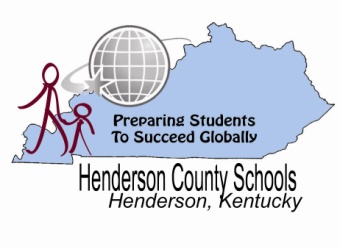 On-line training is required for Operation Preparation volunteers.  How to access training:Visit the Henderson County Schools website:   www.henderson.kyschools.usThis tab is located in the right corner of our district homepage:		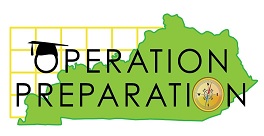 Training (takes approximately 30 minutes)The training site for Operation Preparation is now available for those wishing to serve as advisees. Please visit the site at this address:http://www.teachersdomain.org/special/kysbo/kysbo.oprep/If you do not currently have an account with Teachers’ Domain, you can click the link to register a new account.  Community members (not employed by Henderson County Schools) should use the following information when registering:Fill out the user information at the top of the screen. Select District/Other Ed Office as the type of organization. Enter 42420 as the zip code and click to Find Organization. Please select the Henderson County School District. Set up the remainder of the user account information and begin your   			training sessions. If you do not have access to a computer, contact Cindy Williams, Community Outreach Coordinator, to schedule a time to use the district technology lab.Cindy Williams, Community Outreach Coordinator270-831-5000 Ext. 229